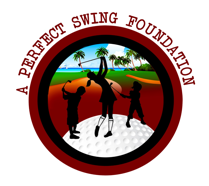 Ashaunta A. Epps Educational Scholarship Applicant InformationThe goal of the Ashaunta A. Epps Educational Scholarship is to assist deserving youth in the A Perfect Swing Foundation with continuing education expenses.  This scholarship also serves as an introduction to the scholarship process that these youths will be encouraged to participate in as high school seniors.  Scholarship Amounts: $200.00 and $250.00Application requirements due date: July 25, 2020To be eligible to apply for this scholarship, each applicant must:Be an active member of the A Perfect Swing Foundation (not the same as PGA Junior League) for the 2020 peak season Attend a minimum of three (3) Back Swing of Business events (April-October)Will be attending an accredited school (or educational program) in grades 6-8 for the 2020-2021 school yearOrFor 2020 special donor’s scholarship -  attending an accredited school (or educational program) in grades 9-12 for the 2020-2021 school yearTo apply for this scholarship, each applicant must submit all the following:A completed scholarship application formA 250 - 500 word essay answering the following questions:Who are you?Why is education important to you?How will this scholarship help you to progress in school?How will you use the money?A completed recommendation form from an adult that does not live in your immediate householdA completed recommendation form from your teacher or school official A copy of your report card for the end of the yearSubmit Application: You can submit your application via email or mail to:A Perfect Swing Golf AssociationScholarship CommitteeP.O. Box 38091Charlotte, NC 28278information@aperfectswing.net	